ATIVIDADES PARA CASA.CONTEÚDO PEDAGÓGICO.MATERNAL I (DÉCIMA NONA SEMANA).OBJETIVOS:As atividades propostas têm como objetivo estimular o desenvolvimento integral das crianças trabalhando o cognitivo, físico e socioemocional a fim de proporcionar também uma maior interação entre a família.ROTINA DIÁRIA:1º-Leitura/ conversa sobre os combinados e regras; 2º-Roda de conversa; Comece falando informalmente sobre assuntos do cotidiano ou curiosidades pessoais a criança. A ideia é aproximar os pais do objeto do conhecimento em si - no caso, a própria conversa. Exemplos: como foi seu dia, falar sobre os membros da família, amiguinhos da escola, escolha do nome da criança, falar sobre a cidade etc.3º- Cantigas de RodaA musicalização com as cantigas de roda pode ser feita pelos pais/responsáveis resgatando as músicas que conhecem de sua infância ou por intermédio do uso de recursos digitais como CDs, DVDs ou vídeos:Link de sugestão: https://www.youtube.com/watch?v=V8JU4Q7hKe8}4º- Faça a Leitura diária do Alfabeto e dos números com as crianças:5º Realização das atividades pedagógicas: vamos trabalhar a cor verde.Orientações:Ajudar a criança a contar utilizando os dedos;LIGUE: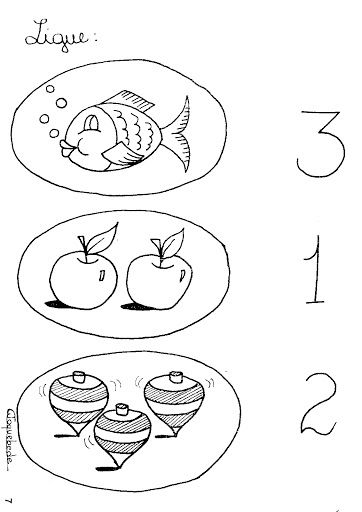 Orientações:1- Conversar com a criança sobre o momento que estamos vivendo (pandemia do covid-19) quais são os cuidados necessários para prevenir o contágio;2-Pintar a ilustração da atividade com giz, depois molhar o dedo indicador da criança na tinta guache da cor escolhida pela criança e fazer o caminho.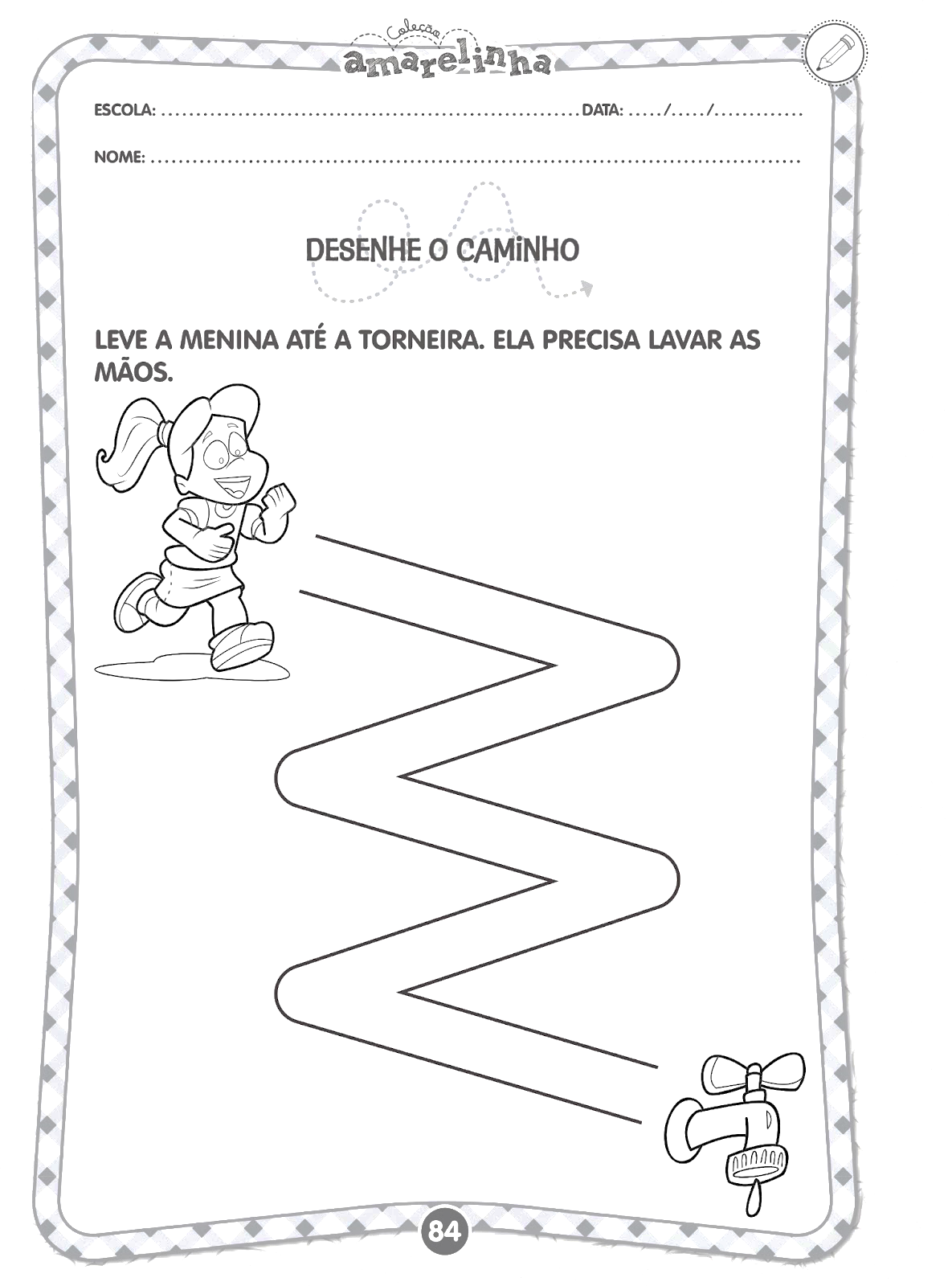 ATIVIDADES LÚDICAS.ATIVIDADE RETIRADA DA INTERNET.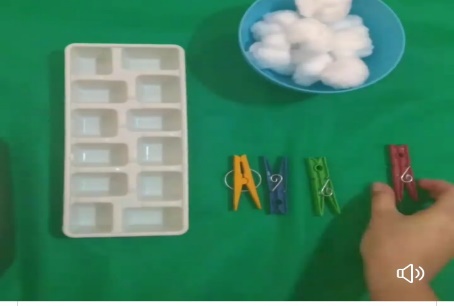 Materiais necessários: Algodão;Prendedores, de várias cores; Bandeja de gelo.  Como brincar:Questionar    a criança sobre  as cores dos prendedores, depois com o prendedor colocar o algodão dentro da bandeja de gelo.Segunda brincadeira.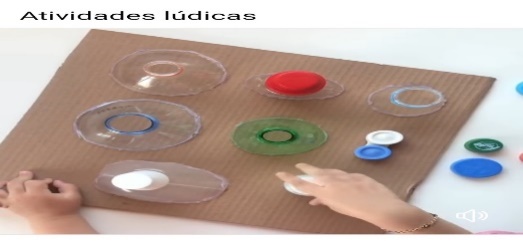 ATIVIDADE RETIRADA DA INTERNET.Material necessários:Garrafas, vidro de maionese;Papelão;Cola quente;Como brincar:A criança tem que achar e rosquear a tampa na garrafa correta e depois destampar.Hora da história CADA VOGAL E SUA CASA.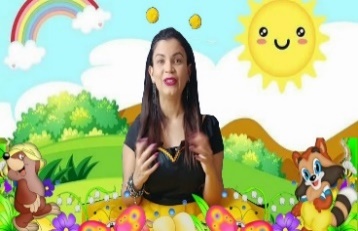 LINK: https://www.youtube.com/watch?v=grxu3QN7FASSISTIR AO VÍDEO DA HISTÓRIA “CADA VOGAL TEM A SUA CASA”, APROVEITAR PARA QUESTIONAR SOBRE AS CORES DAS CASAS DAS VOGAIS, QUEM ELAS CHAMARAM PARA MORAR COM ELAS? ETC...RECADINHO DAS EDUCADORAS:Saudade de você!Nome: Data:Escola:Professora: